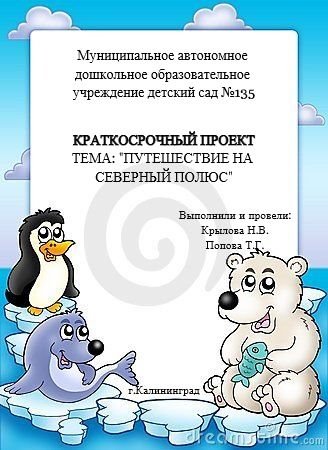 Муниципального автономного дошкольногообразовательного — учреждения детский сад № 135КРАТКОСРОЧНЫЙ ПРОЕКТТЕМА "Путешествие на Северный полюс"Подготовили  и провели:
Крылова Н.В  Попова Т.ГКалининградКРАТКОСРОЧНЫЙ ПРОЕКТТЕМА "Путешествие на Северный полюс".Федеральные государственные требования к структуре основной общеобразовательной программы устанавливают основополагающий принцип – интеграции образовательных областей. Интеграция в детском саду проявляется в том, что суммарное воздействие образовательных компонентов на воспитанников во много раз активнее и предпочтительнее, чем влияние каждого из них по отдельности. Это обеспечивает позитивный результат обучения и воспитания дошкольников.Цели проекта:Продолжать знакомить детей с природой Севера, его животным миром, приспособленностью животных к обитанию в условиях Арктики.Познакомить детей с компасом, его устройством и назначением.Формировать умения планировать индивидуальную и коллективную работу, развивать коммуникативные навыки сотрудничества.Развивать любознательность детей, желание получать информацию о географии, великих открытиях, воспитывать интерес к явлениям природы.Участники проекта: дети подготовительной группы №3 "Сказочная деревня", воспитатели, родители.Срок реализации проекта: 14 дней (со 4 по 20 декабря 2017 года).Содержание практической деятельности по реализации проекта.1 этап (подготовительный - сбор и накопление информации)Специально-организованная деятельностьЦели деятельностиОбразовательные областиДатаЗнакомство с картой и глобусом.Беседа о путешественниках и открытиях.Изображение карты и глобуса в художественной деятельности (рисование, лепка).Просмотр м/ф "Умка", "Умка ищет друзей".Цель:   Знакомить детей с названиями частей света, с расположением частей света на карте и глобусе. Выяснить, какой цвет на глобусе что обозначает.Рассказать, как происходили открытия новых земель. Познакомить с некоторыми первооткрывателями.Учить "писать" и "читать" карты.Вызвать интерес к изучению данной темы.«Познание»«Коммуникация»«Художественное творчество»«Познание»«Коммуникация»Дата:_____ декабря 
2 этап (деятельный, творческий).Образовательные областиСпециально-организованная деятельностьЦели деятельностиОбразовательные областиДатаРАЗВИТИЕ РЕЧИ"Арктика. Путешествие к Северному полюсу""Животные Арктики""Птица Арктики""Люди в Арктике""Что такое снег?""Кто хвалится, тот с горы свалится""В Антарктиде среди льдин""Легкая метелица белым снегом стелется"Цель:  Формировать первоначальные представления об особенностях природы Арктики, о ее животном мире и приспособленности животных к обитанию в условиях Арктики.Вовлекать детей в содержательное общение, диалог.Побуждать высказывать предположения, рассуждать, обобщать новую информацию в форме короткого текста.Обогащать словарь прилагательными, антонимами, образными словами и выражениями.Развивать дикцию, артикуляционный аппарат детей.Учить пересказывать короткие тексты.дата: ________ декабряНа занятиях и во в не учебное времяМАТЕМАТИКА"На день рождения к Моржу"Цель:  Закреплять понимание отношений между числами внутри числового ряда.  Развивать память, внимание.Дата:_____ декабряМУЗЫКАЛЬНО-РИТМИЧЕСКАЯ ДЕЯТЕЛЬНОСТЬПрослушивание песни из м/ф "Умка"Прослушивание мюзикла "Снежная Королева"Превращение детей в снежинки (Танец Снежинок)Цель:  Воспитывать у детей устойчивый интерес к музыкальным произведениям разных жанров, расширять музыкальные впечатления.Развивать умение двигаться ритмично, согласовывать движения со словами и музыкой.Дата:  весь этапПРОДУКТИВНАЯ ДЕЯТЕЛЬНОСТЬЛЕПКА"Полярные совы""Белые медведи"РИСОВАНИЕ"Морозные узоры""Полярное сияние"АППЛИКАЦИЯ"Отважные полярники""Снежное дерево""Белые медведи"Цель:    Закреплять умение изображать фигуры способом пластилинографии на плоскости, создавая изображение в полуобъёме; учить добиваться выразительности и необычности исполнения образа посредством включения в его оформление бросового материала; развивать аккуратность в работе с пластилином.Развивать художественно – творческие способности детей.Развивать творчество, внимание, воображение, формировать эстетический вкус.Учить рисовать морозные узоры в стилистике кружевоплетения.Помочь детям в вырезании форм, развивать  умение располагать изображение на листе согласно замыслу, развивать мелкую моторику рук; воспитывать аккуратность.Учить детей работать с шаблонами (обводить) и вырезать предметы из бумаги и аккуратно наклеивать.Дата:___________ декабряДата:___________ декабряДата:___________ декабряКОНСТРУИРОВАНИЕ"Исследовательская станция"Цель:  Отработка конструктивных навыков создания несложных построек и объектов определенного назначения из детского конструктора.Формирование навыков коллективной работы: умение договориться, обсудить замысел, распределить работу, довести дело до конца.ОЗНАКОМЛЕНИЕ С ЛИТЕРАТУРОЙСказки  Андерсена Х КЦель: Познакомить со сказочником Хансом Кристианом Андерсеном, заинтересовать их его сказками.Активизировать представления детей об особенностях сказки как литературного жанра.Воспитывать интерес к художественной литературе.Дата:__________ декабрявесь этап (вечер)ФИЗИЧЕСКОЕ РАЗВИТИЕДыхательная гимнастикаФизкультминутка "Снежинки – узорчатые льдинки"Гимнастика для глазУТРЕННЯЯ ГИМНАСТИКА комплекс "Полярники"ИГРОВАЯ ДЕЯТЕЛЬНОСТЬСюжетно-ролевая игра "Экспедиция на Северный полюс"Дидактическая игра "Удивительная Арктика"Дидактическая игра "Найди пару"Подвижная игра "Белые медведи"Подвижная игра "Мы - самолеты"ЭКСПЕРИМЕНТАЛЬНАЯ ДЕЯТЕЛЬНОСТЬОпыты со снегом и со льдом."Льдинки""Загадки перышки"Цель:  Учить детей дышать через нос; способствовать укреплению здоровья детей.Поднимать эмоциональный и мышечный тонус детей.Способствовать расслаблению и укреплению глазных мышц; способствовать снятию зрительного напряжения.Развивать умение выполнять физические упражнения образно, эмоционально, выразительно; формировать чувство ритма и темпа, способность сосредотачивать внутреннее внимание на мышечных ощущениях.Расширение и закрепление знаний о природе Северного полюса, работе полярников-исследователей.Закреплять полученные ранее знания; активизировать словарь детей; развивать познавательную активность.Развивать внимание, умение сравнивать.Способствовать развитию познавательной активности, углубить знания детей о свойствах воды; знакомить дошкольников со средой обитания животных в Арктике на практике.Расширять представление о свойствах защиты организма птицы от условий внешней среды (вода, холод); способствовать развитию познавательного интереса; активизировать словарь детей; совершенствовать навыки коммуникации; обучать навыкам анализа, обобщения и сравнения; учить ценить воду и беречь ее чистоту; воспитывать заботливое отношение к животным; воспитывать чувство любви к природе.
Дата:  весь этапВесь этап на занятиях и  в не учебное время.3 этап (презентация проекта)Специально-организованная деятельностьЦели деятельностиОбразовательные областиДатаОформление выставки творческих работ по теме.Цель:   Доставить детям радость от результата собственного труда, вызвать положительные эмоции от демонстрации игрушек.  Развитие эстетического вкуса. Участники выставки: использовать совместные работы родителей с детьми.Дата: ______________ декабряПриложения.Сюжетно-ролевая игра «Экспедиция на Северный полюс»Цель: расширение и закрепление знаний о природе Севера.Задачи:Область «Познание»:формировать представления о взаимосвязях живых организмов со средой обитания.Область «Коммуникация»:развивать умение поддержать беседу, обогащать словарь детей существительными, обозначающими животных Севера;совершенствовать диалогическую форму речи, поощрять попытки высказывать свою точку зрения, согласие или несогласие с ответом товарищей.Область «Социализация»:воспитывать дружеские взаимоотношения между детьми.продолжать развивать внимание, умение понимать поставленную задачу, целеустремленность в достижении конечного результата;закреплять основы безопасного поведения.Область «Здоровье»:закреплять начальные представления о здоровом образе жизни;приобщать к правилам безопасного поведения человека в окружающем мире.Оборудование: глобус, бумажные вертушки, маски животных, снаряжение, форма пилотов, бумага для оригами, набор "Больница".Предварительная работа:рассказ воспитателя о жизни полярников на Северном полюсе,рассматривание географической карты и глобуса, нахождение Северного полюса,просмотр м/ф "Умка",чтение сказки Г.Х.Андерсена "Снежная королева",сюжетно-ролевые игры "Строители" и "Больница"Алгоритм игры:Завязка: найти карту.Распределение ролей по желанию детей.Постройка самолета.Встреча с животными Севера: белый медведь, моржи, тюлени.Заболевание полярника: простудился, обморозился.Оказание первой медицинской помощи.Возвращение в детский сад. Выход в сюжетно-ролевые игры «Больница» (доставка в больницу пострадавшего) и "Семья" (возвращение домой полярников)Выход в продуктивную деятельность (рисунки для экспедиционного отчета).РольВыполняемое действиеШтурманВедет самолет, выбирает курс, проводит профилактику и частичный ремонт самолета.БортпроводникиДержат вертушки, следят за порядком в салоне, помогают штурману ремонтировать самолет.СтюардессаСледит за порядком в салоне, знакомит с правилами поведения в самолете, прилетев домой, готовит ужин,Белый медведь, морж, тюлень.Плавают, ловят рыбу, ныряют, изучают самолет, общаются с полярниками, угощают их рыбой, летят в гости к полярникам.МедсестраОказывает первую помощь пострадавшему, привозит его в больницу, лечит.ВедущийСоздает проблемную ситуацию: привлекает к поиску глобуса, помогает распределить роли, по радиосвязи сообщает о поломке самолета.ПолярникиУзнают животных, изучают их, оказывают первую помощь пострадавшему, прилетев домой, делятся впечатлениями, ужинают, отдыхают, составляют отчет об экспедиции.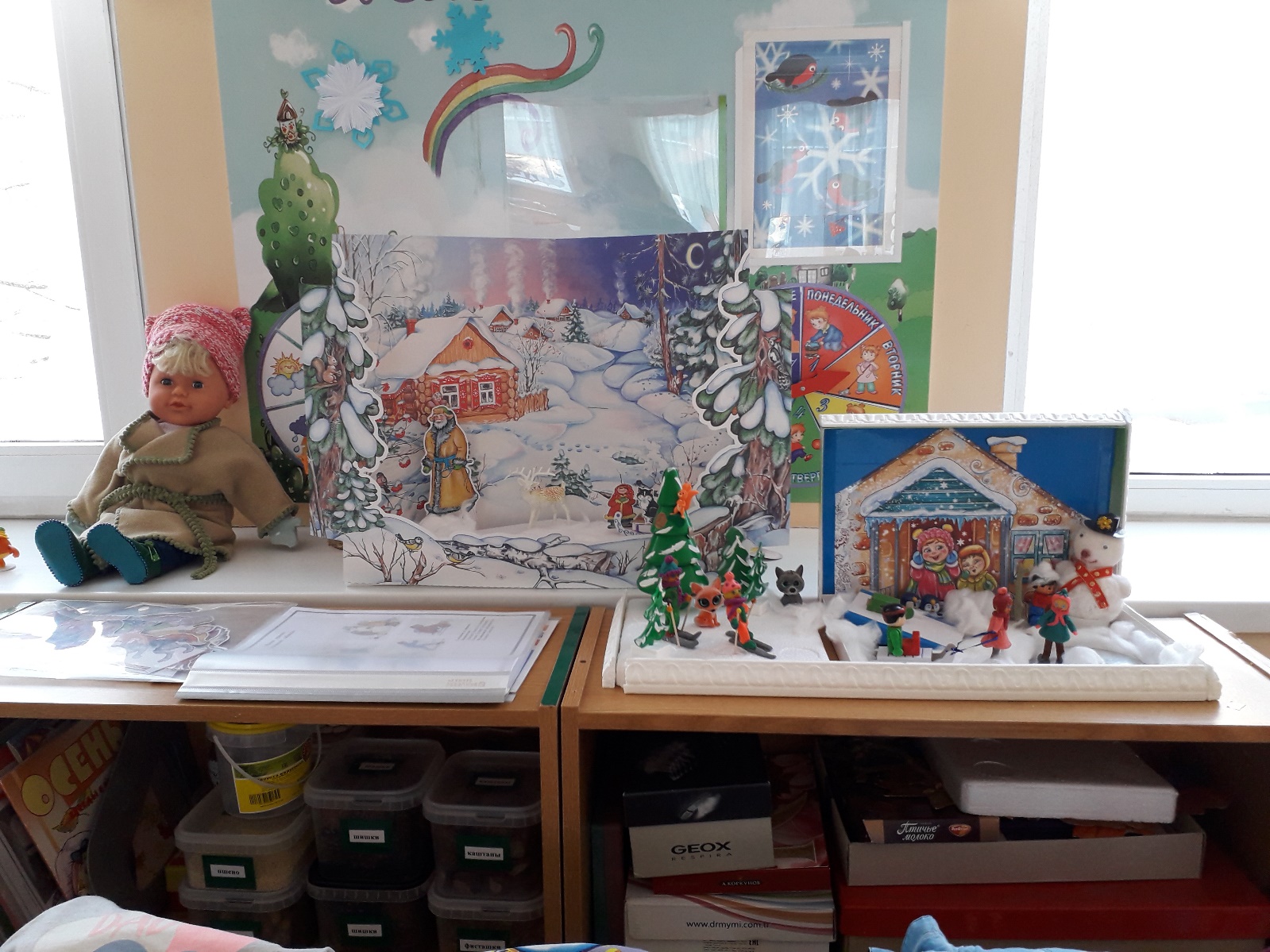 ЦИКЛ ЗАНЯТИЙ ПО ТЕМЕ "АРКТИКА".Аннотация: непосредственно образовательная деятельность проходит в виде игрового путешествия. Презентация рассчитана на комплекс НОД по темам: "Здравствуй, Арктика", "Что такое снег?", "Животные Арктики", "Птицы Арктики", "Люди в Арктике". Использование в качестве наглядного сопровождения презентации усиливает познавательную активность детей, позволяет педагогический процесс сделать более экономичным. Демонстрацию презентации сопровождает аудиозапись со звуками природы; голосами животных и птиц, что создает атмосферу пребывания детей в Арктике. За время НОД происходит частая смена форм и видов деятельности детей. Интеграция в образовательных областях: художественное творчество (аппликация; лепка); коммуникация. Использованы здоровьесберегающие технологии (физкультминутка; релаксация, дыхательная гимнастика; гимнастика для глаз). НОД соответствует подготовительному возрасту детей.Цели:развивать у детей способность наблюдать, описывать, строить предположения и предлагать их проверку;развивать познавательные способности детей дошкольного возраста через использование современных информационных технологий;в игровой форме уточнить и расширить представления детей об Арктике, как об одном из материков земного шара; о жизни животных;обогащать словарь детей;совершенствовать навыки связной речи;развивать интерес к экспериментально-исследовательской деятельности;развивать слуховое и зрительное восприятие, зрительную память.активизировать внимание, логическое мышление, воображение;воспитывать у детей доброе и деятельное отношение к охране природы;способствовать развитию общей и мелкой моторики;создавать условия для развития двигательных навыков.Оборудование: ноутбук; проектор; экран для проецирования; стереофонические колонки.Демонстрационный материал: презентация «Путешествие по Арктике»: слайды с анимацией и содержат аудиозапись; глобус; карта России; иллюстрации; макеты животных Арктики.Раздаточный материал: карточки с изображением снежинок; лист ватмана; восковые мелки; пластилин; шишки; цветная, белая бумага; ножницы; емкости для воды; краски.Ход непосредственно- образовательной деятельности:1."Здравствуй, Арктика"Слайд №2: Россия – самая большая по территории страна. Ее территория простирается от севера до юга. Посмотрите на карту, ребята.Слайд №3: Сегодня мы совершим путешествие на Северный полярный круг, и побываем в Арктике.Слайд №4: Мы с вами поплывем  на корабле, занимайте, пожалуйста, свои места.Подвижная игра "Мы – корабли"Цели: развивать воображение, двигательную активность.Описание игры: воспитатель читает тест и показывает на своем примере ход выполнения упражнения.Мы отправляемся дружно в  плаванье,Путешествие необычное нас ждет! (слайд №4: включить звук гудения корабля)Взяли в руки  штурвал ! (стойка ноги врозь, руки перед собой)Слышите, гудит  мотор, загудел наш корабль! (приседание 5 раз, руки перед собой)Землю оставляем, мы, ребята, все уплываем! (Бег друг за другом, руки перед собой)Скорость  корабля  прибавляем,Мы  к  Арктики  плывем!- Ребята, вот мы и приплыли! (выключить звук гудения корабля; дети садятся на стулья \ ковер).– Ребята, вот мы и приплыли!  (дети садятся на стулья \ ковер).Слайд №5: Арктика – это крайний север России, край удивительной природы. Что же такое север? (Ответы детей). Север – это царство льдов и снегов. Зима в Арктике суровая и снежная. Температура зимой может достигать до минуса 50 градусов. Зимой не увидишь солнца, и поэтому наступает полярная ночь. Лето здесь короткое и холодное. Летом в Арктике почва оттаивает всего на несколько десятков сантиметров и покрывается цветущим ковром.Слайд №6: Кругом снег и ледники. Льдом покрыта вся земля Арктики. По Северному Ледовитому океану плавают айсберги. Айсберг – огромные глыбы льда.
Посмотрите внимательно на глобус, эта белая шапка и есть Арктика (показывает детям на глобусе).
Что это за звуки? (Ответы детей). Правильно, так шумит пурга. Пурга сильнее метели. Как пурга ведет себя?(Ответы детей. Воспитатель помогает: летит, завывает, засыпает, заносит, бушует. Воспитатель предлагает детям изобразить пургу).Слайд №7: Арктику называют "страной большого медведя". Потому что над Арктикой сияет созвездие "Большая Медведица". Созвездие – это группа звезд. Созвездие "Большая Медведица"  состоит из 7 звезд. Присмотритесь, ребята, внимательно. На что похожа эта группа звезд? (Ответы детей).  Семь звезд  Большой Медведицы составляют вместе фигуру, которая напоминает нам ковш с ручкой.Слайд №8: Так как Арктика находится на северном полярном круге, то Арктику часто называют "полярной землей". Весной в Арктике можно увидеть полярные сияния.
А что ж это такое на севере сияние?Когда оно сияет и крутится в узор,
И красотой своею притягивает взор.
То крутится в спирали, то тянется дугой,
И каждую минуту цвет разный и другой.
Сверкает и играет, цветами небосклон,
Хотя на темном фоне ведь полон ночи он.
Бывает лишь зимою, кода полярна ночь,
А день такой короткий, уходит быстро прочь. (Кирилл Кирпатовский)Слайды №9, №10: Полярное сияние – это свечение частиц воздуха. На планете "Солнце" происходят различные вспышки, взрывы, из-за которых появляются частицы солнечного ветра. Каждая частица имеет свой цвет: зеленый, желтый и т.д. Лучше его видно в полярную ночь.Слайд №11: Скажите, северное сияние что делает? (Ответы детей. Воспитатель помогает: светится, сияет, переливается, блестит, сверкает).
Ребята, давайте зарисуем северное сияние (коллективное рисование на половине бумаги ватмана).2."Что такое снег?"Слайд №12: В Арктике все белым-бело. Кругом лежит снег. Давайте посмотрим на него. 
Слайд №13: Снег состоит из мелких кристаллов льда, которые называются снежинками. Вы знали, что в полном ведерочке снега находится миллионы снежинок. Плотно сцепляясь друг с другом они и образуют снег, то что мы хорошо с вами видим. Снежинки можно рассмотреть, когда выпадает снег, они попадают к вам на варежки, пуховики. Но наш глаз не может увидеть снежинку во всей ее красоте. Они так малы, что для того, чтобы рассмотреть узор каждого из них, требуется микроскоп. Через специальное увеличивающее стекло, мы видим, что каждая снежинка имеет свою неповторимую форму.Под северным сиянием,
Блестит, переливается,
Алмазами и стразами,
Холодный, синий снег. (Автор неизвестен)Но как образуются эти кристаллы? Снег образуется, когда микроскопические капли воды в облаках замерзают. Появляющиеся при этом кристаллы льда очень малы, невидимы даже для глаза. Когда снежинка падает, то из-за температуры снежинка увеличивается, прибавляя влагу. Чем ближе к Земле, тем становится холоднее. И вода начинает замораживаться и становится узорчатее.Физкультминутка "Снежинки, узорчатые льдинки"Цель: поднять эмоциональный и мышечный тонус детей.Описание: воспитатель читает текст и показывает на своем примере ход выполнения упражнения.Что это? Что за чудеса!Посмотри вверх, на небеса! (голову поднимают вверх)Это снежинки, узорчатые льдинки! (поднимают руки вверх)
Медленно падают с неба они, (медленно опускают руки вниз)Без них не бывает зимы.
Словим больше снежинок, (расставляют руки перед собой и делают хватательные движения).Узорчатых волшебных льдинок!
Сколько их не сосчитать, (головой отрицательно вращают влево-вправо)Белые сугробы, как пройти?Поднимаем выше ноги мы, (ходьба на месте, колени высоко поднимаются).
Все идем по снегу, и идем! (ходьба на месте).Мы пришли в уютный дом!Существует такое многообразие снежинок, что обычно считается, что не бывает двух одинаковых снежинок. И вариантов форм так много, что, по мнению ученых невозможно сосчитать. Давайте мы с вами поиграем со снежинками и попробуем найти все же каждой снежинке пару.Развивающая игра "Найди пару" Цели: развивать внимательность, умение сравнивать.Описание игры: воспитатель подготавливает карточки с изображением снежинок (каждая картинка в двух экземплярах). Предварительно педагог показывает все карточки, дети внимательно разглядывают изображенные на них снежинки, описывают отличия и сходства. Затем предложить детям выполнить задание на скорость: каждый должен найти карточки с одинаковым изображением снежинки. Усложнение задания: добавить в игру несколько карточек без пары. Теперь давайте сами сделаем снежинки.Аппликация "Снежное дерево"Цель: помочь детям в вырезании форм, развивать  умение располагать изображение на листе согласно замыслу, развивать мелкую моторику рук; воспитывать аккуратность.Материалы: квадратные листы белой бумаги в качестве заготовок; листы белой бумаги; ножницы; клей; кисточки для клея.Описание: воспитатель показывает детям предварительно вырезанные им снежинки из бумаги (или салфетки). Продемонстрировать работу «Снежное дерево». Предложить детям создать свое снежное дерево из белой бумаги. Воспитательница показывает на своем примере, как нужно сложить квадрат бумаги, дети повторяют. Затем воспитатель на своем примере вырезает на гранях различные формы: полукруг; полуовал; треугольник, квадрат и т.д. Затем из листа белой бумаги вырезают ствол для дерева. Ствол дерева, снежинки наклеивают на картонку выбранного ребенком по желанию цвета (желательно темных оттенков: фиолетовый, синий, черный). Воспитатель предлагает детям рассмотреть друг у друга работы, проанализировать. Работы выставляются в "Уголке творчества".Слайд № 14: Ребята, вы замечали, что когда очень морозно, то снег под ногами хрустит. Как вы думаете, почему снег издает такие звуки? (Ответы детей). При сдавливании снег издаёт звук, напоминающий скрип (хруст).(Дети прослушивают звук "хруст снега под ногами") Этот звук возникает при ходьбе по снегу, надавливании на свежий снег полозьями саней, лыжами, при лепке снежков, ит.п. Считается, что это все из-за ломанья кристалликов снега. Чем холоднее, тем крепче снежинка, и тем больше звука от того, что она ломается. 
Предлагаю создать атмосферу Арктики своими руками у нас здесь, в детском саду.Опытно-экспериментальная деятельность "Льдинки"Цели: способствовать развитию познавательной активности, углубить знания детей о свойствах воды; знакомить дошкольников со средой обитания животных в Арктике на практике.Материалы: вода разной температуры; емкости для воды; краски; таз.Описание: зимой во время прогулки детям предлагается вынести емкости с обыкновенной водой и окрашенной, и оставить их до следующего дня. Таким образом, дети знакомятся со свойствами воды. Воспитатель объясняет, что на холоде вода замерзает и приобретает твердое состояние, становится льдом белого цвета. Окрашенная вода превратилась в разноцветные льдинки. Дети вытаскивали из емкостей льдины и украшали ими площадку. Дети фантазировали и предположили, что льдинки разноцветные из-за отражения от северного сияния. Вместе с воспитателем выкопали берлогу для медведя и играли со снегом.После прогулки воспитатель предлагает детям взять куски белого льда с собой в группу и понаблюдать за ними. В группе дети опустили одну льдинку в таз с теплой водой. В результате экспериментирования детьми было выявлено, что лед - это твердое вещество, которое плавает, тает от тепла и превращается обратно в воду, приобретая жидкое состояние. Дети узнали, что чистая вода прозрачная и не имеет запаха, льется и имеет вес.Подведение итогов: эксперименты углубляют знания детей о свойствах воды: (чистая вода: прозрачная, без запаха, может быть теплой и холодной, в жидком и твердом состоянии; окрашенная вода в отличие от чистой воды не может быть прозрачной, имеет запах красок, но, как и неокрашенная, принимает разные состояния); ознакомились со свойствами льда (это замороженная вода; лед будет белого цвета: если вода была чистой; лед будет такого цвета, в какой окрасили воду; при замерзании принимает форму той емкости, в которой она находиться, от тепла тает и т.д.).3."Обитатели Арктики" (желательно разделить на 2 части)Слайд №15: Неужели здесь совсем нет жизни, только снег? (Ответы детей). Там, где всё покрыто льдом, жизнь, кажется, невозможна. Но это совсем не так. В Арктике живут самые разные животные.Слайд №16: Самый известный обитатель Арктики – белый медведь. Это самый крупный хищник на Земле. Длина его тела может достигать 3 м, а вес – около 600 кг и даже больше! Зимой медведь в снегу роет берлогу и спит в ней самые холодные месяцы зимы. Белый медведь питается рыбой, охотится на тюленей, детёнышей моржей. Медведи — отличные пловцы и нередко в поисках пищи глубоко ныряют в воду. Они умеют задерживать дыхание в воде на долгое время.
Давайте мы тоже с вами потренируемся и сделаем дыхательное упражнение.Дыхательная гимнастикаЦели: учить детей дышать через нос; способствовать укреплению здоровья детей.Описание: воспитатель читает тест и показывает на своем примере ход выполнения упражнения.Холодно, кругом снега!Зиму с радостью встречаем –Свежий воздух мы вдыхаем.Руки дружно опускаем,Медленно все выдыхаем.Вниз посмотрим, чьи следы?Нюхать будем жадно мы,На снежок мы приседаем.Рыскать по следам усталиВдох и выдох, вместе встали!Слайд №17: В Арктике можно повстречать и северного оленя. Ест не только траву и лишайники, находит их под слоями снега благодаря развитому нюху, так же питается мелкими грызунами и птицами. Шерсть тёплая с густым подшёрстком позволяет не замерзать в самые лютые морозы. У северного оленя очень широкие копыта. Благодаря им, он легко разрывает зимой снег и добирается до растительности, прячущейся под снежной шубой. Послушайте, какие звуки издает это животное. Что нам напоминают эти звуки? (Ответы детей. Воспитатель помогает: мычание коровы).Слайд №18: Узнаете этого животного? Слышите, кто это воет? Это волк. Волки живут стаями. Послушайте, как рычит волк. По общему виду волк напоминает крупную остроухую собаку. Ноги высокие, сильные; лапы крупные; острые клыки, благодаря им хищник захватывает добычу: тюленя или морского котика. Так же волк обладает очень хорошим зрением. Его острое зрение позволяет видеть добычу издалека.
Чтобы наши глазки всегда тоже хорошо видели и не уставали, давайте сделаем гимнастику.Гимнастика для глазЦели: способствовать расслаблению и укреплению глазных мышц; способствовать снятию зрительного напряжения.Описание игры: воспитатель читает тест и показывает на своем примере ход выполнения упражнения.Чтобы глазки не устали,                              Вниз опустим и закроем.            Быстро ими поморгали,                               Раз, два, три, четыре, пять!                                 Влево смотрим, вправо смотрим,               Будем глазки открывать!Поднимаем вверх глаза,                             Глазкам тоже нужно отдыхать!Слайд№19: В Арктике живет дикая кошка – рысь. Лапы крупные, зимой хорошо опушенные, что позволяет рыси ходить по снегу, не проваливаясь. На ушах длинные кисточки. Хвост короткий, как бы обрубленный. В меню рыси входят грызуны, птицы, а так же детеныши оленей. Послушайте рычание рыси.Слайд №20: Здесь обитают и другие животные. К примеру, песец. Это хищное животное похоже на лисицу. В отличие от лисицы, тело у песца меньше, уши закруглены. Питается грызунами. Песец следует за белым медведем и доедает за ним. Вслушайтесь в его голос.Слайд №21: Соболь еще один житель Арктики. Передвигается соболь прыжками. Питается мелкими грызунами и так же растительностью. Голос соболя похож на урчание кота. Послушаем.Слайд №22: Куница – хищник небольшого размера. Однако хищник обладает длинными когтями, благодаря которым он ловит грызунов на суше и рыб в воде. Слышите, это голос куницы.Слайд №23: В Арктике встречается и горностай. Зимой мех чисто белый, летом рыжий. Слышите, как горностай зовет своих братьев. Ребята, вы заметили, что мех многих животных Арктики белого цвета? У каких животных мы это наблюдали? (дети отвечают). Верно, но почему многие животные Арктики имеют белый окрас шерсти? (дети отвечают. Воспитатели: легко охотится и прятаться).Слайд №24: Мы говорили, что многие хищники питаются грызунами. Леммингом питаются практически все звери. Лемминг – это грызун, обитающий глубоко в норах под снегом. Питаются всевозможными растениями, мхом. Послушаем: какие звуки издает лемминг.Слайд №25: Обитают в Арктике и многочисленные ластоногие — тюлени, морские котики, моржи, морские коровы и слоны. Их называют ластоногими потому, что их конечности похожи на ласты. Такая форма плавников позволяет плавать в воде с большой скоростью. Давайте познакомимся с ними. Морская корова – одно из самых крупных животных после медведя. К сожалению, сегодня этих животных редко можно встретить, так как этот вид вымирает. Люди охотились на них, и их осталось на земле очень мало. Морские коровы питаются, как правило, рыбой. Слышите рев морской коровы.Слайд №26: Морские слоны – очень крупные ластоногие. Своим названием хищники обязаны хоботообразному носу у самцов. Это рев морского слона.Слайд №27: Морские котики живут большими семьями. Это хищные животные, питаются рыбой. Огромное значение для них имеет мех, который позволяет им переносить холода. Вслушайтесь, так морской котик зовет своего детеныша.Слайд №28: В Арктике живут тюлени, в отличие от морских котов, они не имеют шерстяного покрова. Перемещаться в воде с огромной скоростью им помогает вытянутая обтекаемая форма тела. Они тоже кормятся рыбой, заплывая в ее поисках ко льдам Северного Ледовитого океана. Вот и голос тюленя, послушаем.Слайд №29: Малышей тюленя называют бельчатами, так как их мех белый, как снег.Слайд №30: На ледниках может увидеть огромные по численности стада моржей. Эти громадные, неуклюжие на суше животные очень проворны и быстры в воде. Врагом моржа является белый медведь. Однако моржи очень сильны и обладают мощным оружием: бивнями, которыми при опасностях они защищаются. Послушаем рев моржа.
Моржи, тюлени, морские: котики, коровы, слоны – все любят очень рыбу. Поэтому они живут на берегу Северного Ледовитого океана. Когда они не голодны, то отдыхают и нежатся под лучами такого редкого солнца. Давайте и мы отдохнем под шум прибоя.Релаксация (сопровождается аудиозаписью "шум океана")Время: 2-2,5 минуты. Описание: Ложитесь, пожалуйста, на ковер по кругу, в форме солнца. Возьмитесь за руки и поднимите руки вверх. Это лучики солнца. Они теплые и прекрасные! В Арктике так редко появляется солнышко! Теперь каждый свои руки положит вдоль тела. Закрывайте глаза и представьте, что вы тюлени. Вы отдыхаете на берегу океана. Слышите, как шумит океан. Вам очень хорошо и спокойно лежать, и нежится под лучами солнца. Вы ощущаете приятное тепло от солнышка. Вы вдыхаете свежий воздух медленно и ровно. Руки и ноги так расслаблены, что даже лень шевельнуться. Раз, два, три, четыре, пять, пора глаза открывать! Потянемся, как следует. Вы теперь бодрые, отдохнувшие и с хорошим настроением.
Слайд №31: В водах Северного Ледовитого океана проживает самое большое животное в мире. Это горбатый кит. Почему же он горбатый, потому что, действительно, у него есть горб: его плавник обладает такой формой. Длина кита может достигать до 20 м., а вес до 40 т. Когда кит голоден, то с раскрытой пастью заплывает в стаю рыбы, заглатывая пищу вместе с водой. Затем пасть закрывается: вода выходит через невидные глазом специальные щели, а рыба остается. Киты очень общительны, но услышать их разговор невозможно без специального оборудования. Звуки, издаваемые китами настолько тонкие, что человеческое ухо не может их распознать. Мой друг ученый специально прислал мне запись разговора одного кита с другими китами. Послушаем.4."Птицы Арктики"Слайд №32: Самыми многочисленными жителями бескрайних просторов сурового Севера являются птицы. Гнездятся они на неприступных отвесных скалах.Слайд №33: Розовая чайка– очень общительная птица. Послушаем, как они разговаривают между собой!Слайд №34: Кайра— чёрно-белая птица. Когда кайры садятся на воду, то издают громкие крики. Послушаем их.Слайд №35: В Арктике живет еще одна удивительная птица: гага обыкновенная. Ее называют северной уткой. Для неё не составляет труда нырять в ледяную воду на глубину до 20 метров. При взлёте в небо гаги обычно издают громкие, слышные на большом расстоянии крики, похожие на гоготание. Послушаем.Слайд №36: В Арктике можно встретить и казарку. Это птица относится к роду утиных. Внешним видом напоминает мелкого гуся с толстой шеей и коротким клювом. Окраска яркая и контрастная, сочетает в себе рыжие, белые и чёрные тона. Голос птицы очень звонкий. Прослушаем.
Ребята, как вы думайте, почему перья птицы, когда они выходят из воды, не покрываются льдом. Почему птицы выходят сухими из воды? (Ответы детей).Опытно-экспериментальная деятельность "Загадка перышка"Цели: расширять представление о свойствах защиты организма птицы от условий внешней среды (вода, холод); способствовать развитию познавательного интереса; активизировать словарь детей; совершенствовать навыки коммуникации; обучать навыкам анализа, обобщения и сравнения; учить ценить воду и беречь ее чистоту; воспитывать заботливое отношение к животным; воспитывать чувство любви к природе.Материалы: птичье перо (2 шт.); 2 емкости с водой; 2 столовые ложки жидкости для мытья посуды.Описание опыта: мы с вами проведем небольшой опыт. (Примечание: если группа небольшая, то можно предложить детям встать вокруг стола, где будет происходить эксперимент; если группа детей большая, то можно подготовить для каждого необходимые материалы, и тогда каждый ребенок сможет сам провести опыт). В каждой миске налита чистая вода. Опустите каждый свое перышко в миску. Что происходит с пером? (ответы детей: не тонет, остается наверху, плавает по воде). Правильно, перышко не тонет. Все это потому, что перья птиц смазаны жиром. Этот жир выделяет их кожа. Благодаря тому, что перышко масляное, образовывается защитная пленка. Через эту пленку не проходит вода. И птица выходит сухой из воды. Теперь в другую миску с водой нальем жидкость для мытья посуды. Ребята, скажите, зачем наши мамы пользуются этим средством, когда моют посуду? (ответы детей: чтобы отмыть посуду, потому что она грязная). Верно, когда вы кушаете что-то жаренное или просто кашу с маслом, то тарелка остается жирной, масляной. И этот специальный мыльный раствор удаляет и жир, и тарелки снова становятся чистыми.Теперь в миску с растворенным мыльным раствором положите перо и понаблюдайте, что происходит теперь с перышком? (ответы детей: перо тонет). Действительно, перо опустилось на дно. И этот опыт показывает нам, что перышко было покрыто маслом, но теперь мыльный раствор разрушил жировую смазку пера, и перышко потеряло свое защитное свойство. Если бы не жировая смазка перьев, но птицам пришлось бы очень тяжело: их перья бы мокли, птице бы тяжело было плавать и шевелиться, следовательно: птицы бы сильно уставали; когда птица бы вышла мокрой в холод, то ее перья покрылись бы льдом, и птицы бы замерзли и погибли.Ребята, но что еще нужно птицам, чтобы им было свободно плавать? Это чистая вода. Ведь когда мы первый раз опустили перо в чистую воду, то оно легко скользило по поверхности воды и не тонуло. Но люди загрязняют воду, сливают в нее мыльные растворы, вредные вещества. От загрязненной мылом воды страдают не только водоплавающие птицы, но и другие животные.Ребята, а вы в какой воде предпочитаете купаться: в грязной или чистой? (ответы детей: в чистой: в грязной воде нельзя купаться). Совершенно правильно! И мы, и животные не можем купаться в грязной воде. Ведь многие животные Арктики с удовольствием купаются в воде, к тому же они любят рыбу и в поисках пищи ныряют в воду. Если вода будет грязной, то животные заболеют и погибнут. Поэтому люди должны следить за чистотой воды, ценить воду и заботиться о животных. Ведь ни животные, ни люди не могут жить без чистой воды.Подведение итогов: этот опыт наглядно показывает, что перо птицы покрыто маслом, образовывая защитную водонепроницаемую пленку; опыт указывает на необходимость беречь чистоту воды для благоприятной жизни и животных, и людей.Анализ: в конце опытно-экспериментальной деятельности попросить детей придумать лозунги для тех, кто загрязняет природу (предложенные варианты детей: "Береги воду, иначе все останутся без воды", "Надо беречь воду, а то вся планета погибнет", "Надо думать о животных", "Не дайте заболеть животным", "Вода – это очень важно", "Воду надо чистить" и др.); можно опросить детей: что нового они узнали: что им больше всего запомнилось и понравилось.Слайд №37: Послушаем, кто это кричит? Это поморник. У поморника короткий, но крупный клюв. На кончике он слегка приплюснут. Верхняя часть клюва похожа на крючок. Такая форма клюва помогает поморнику ловить свою жертву, к примеру, грызунов.Слайд №38: Кулик – это небольшая птица с длинным клювом, благодаря которому он с легкостью находит и вытаскивает растения из расщелин скал. Слышите негромкие крики кулика.Слайд №39: Самой свирепой и крупной среди птиц является полярная сова. Это безжалостный хищник с жёлтыми глазами и белым оперением. Она нападает и на птиц, и на грызунов. Может полакомиться и детёнышем более крупного зверя— к примеру, песца. Слышите, это она зовет своих совят.Пластинография "Полярные совы"Цели: закреплять умение изображать фигуры способом пластилинографии на плоскости, создавая изображение в полуобъёме; учить добиваться выразительности и необычности исполнения образа посредством включения в его оформление бросового материала; развивать аккуратность в работе с пластилином.Описание: показать детям иллюстрации и предложить детям передать фигуру животного с помощью пластилина на картонке. Воспитатель выполняет работу вместе с детьми и помогает детям при возникновении трудностей. По окончании предложить детям проанализировать работы. Работы выставляются в "Уголке творчества".5. "Люди в Арктике"Слайд №41: Но как мы узнали, что на нашей планете есть такое место – Арктика, кто обитает в Арктике? О природе Арктики, о жизни обитателей мы узнаем благодаря путешественникам и ученым. Они плавают на огромных суднах – ледоколах. Как вы думаете, почему судно называют ледоколом (Ответы детей. Воспитатель помогает: вода в Северном Ледовитом океане замерзает и покрывается льдом. Поэтому судну приходится раскалывать лед, чтобы проплыть).Слайд №42: На островах и во льдах Северного Ледовитого океана работают научные станции. Ученые и путешественники живут в специальных палатках. С собой они перевозят различные приборы, благодаря которым измеряется температура, а так же исследуются животные Арктики.Слайд №43: По суше передвигаться помогают собаки. Это специальные породы собак – северные лайки. У них густой мех, который защищает их от холода.Слайд №44: Ученые изучают повадки животных не только на суше, но и под водой. Они ныряют со специальными водонепроницаемыми фотоаппаратами и видеокамерами в воду и снимают животных.Слайд №45: Благодаря деятельности этих храбрых и отважных людей, которые не боятся снимать свирепых медведей и огромного горбатого кита, мы с вами имеем эти замечательные фотография.Слайд №46, №47: Однако не все люди добры к животным. Есть и те, которые наносят непоправимый вред. Люди загрязняют Арктику. Так моржи и тюлени погибают от того, что проглатывают кульки. Киты могут проглотить даже железные банки. Вредные вещества, которые попадают в воду из-за невнимательного к природе отношения человека, отравляют среду обитания. Многие животные заболевают.Слайд №48: Охота и рыболовство привели к исчезновению многих животных. Редкими стали такие животные, как белый медведь, морж. Именно поэтому они внесены в Красную книгу. Вспомним, что это за книга? (Ответы детей. Воспитатель помогает: в этой книге записаны те животные, которых осталось очень мало на Земле, и даже те, которых никогда теперь не встретить на нашей планете, так как они вымерли).Слайд №49: Люди задумались над своим поведением, взяли под охрану редких животных, ограничили рыбную ловлю, создали заповедники. В заповедниках люди стали выращивать редкие виды животных, тем самым увеличивая их количество.Слайд №50: Добрые люди лечат животных и помогают им окрепнуть, затем отпускают на волю.Слайд №51: Арктика – это удивительное место, где обитает множество животных и птиц. Мы – люди, должны беречь природу и заботится о наших братьях меньших.Слайд №52: Ребята, наше путешествие подошло к концу. Нам пора возвращаться домой.Подвижная игра "На самолете летим домойЦели: развивать двигательные навыки; автоматизация произношения звука "у".Описание игры: воспитатель читает тест и показывает на своем примере ход выполнения упражнения.Сядем снова в самолет! (слайд №4: включить звук гудения самолета)Отправляемся в полет! (стойка ноги врозь, руки в стороны)Губы вытянем вперёд, Самолет гул издает:"У-у-у-у-у, я лечу" (хоровое произношение) Самолёт в небе высоко парит (потянуться на носочках)Над Москвой уже летит! У-у-у, я лечу в Москву (дети приседают) Мы летим все детский сад,Ждет он с нетерпением ребят!Вам понравилось наше путешествие? Расскажите какая погода на Севере? (Ответы детей. Воспитатель помогает: морозная, холодная, студеная, вьюжная).
Что вы еще узнали об Арктике? Расскажите, кто там обитает? Что вам больше запомнилось? А что вам понравилось?Примечание: для закрепления полученных знаний по теме можно предложить детям дидактическую игру«Удивительная Арктика».Дидактическая игра "Удивительная Арктика"(на закрепление полученных знаний)Цели: закреплять полученные ранее знания; активизировать словарь детей; развивать познавательную активность. Описание игры:Вариант №1: ведущий достает из мешочка карточку сидящим напротив играющим. На карточке изображены животные. Играющим необходимо как можно быстрее назвать изображенного животного. Тот, кто правильно угадывает изображенное животное, получает эту карточку. Выигрывает тот, кто больше назовет правильно животных, следовательно, тот, кто больше набирает карточек.Вариант №2: (нужны карточки в двойном экземпляре) предварительно предлагается детям разделиться на две команды путем жеребьевки (к примеру: достать из мешочка палочку: желтый цвет палочки для одной команды, синий цвет – для другой). Затем командам раздаются карточки. Возможные задания: необходимо разделить животных на группы: «млекопитающие» и «птицы»; разложить животных по весу, начиная с самого маленького или большого; разделить животные на группы: «травоядные» и «хищники»; выбрать те карточки, на которых изображены ластоногие животные и т.д.Вариант №3: предварительно предлагается детям разделиться на две команды путем жеребьевки. Каждая команда получает карточку. Дается время и команда обсуждает, как они будут описывать то, что изображено на карточке (можно добавить карточки с изображением явлений природы). Команды описательным способом загадывают друг другу поочередно или животного, или явление природы. Игра повторяется по желанию детей. Выигрывает та команда, которая сможет угадать больше.